Comportements et stratégies : les nombres ordinauxComportements et stratégies : les nombres ordinauxComportements et stratégies : les nombres ordinauxL’élève connaît le nombre de l’étage, mais ne peut pas le représenter avec le nom d’un nombre ordinal.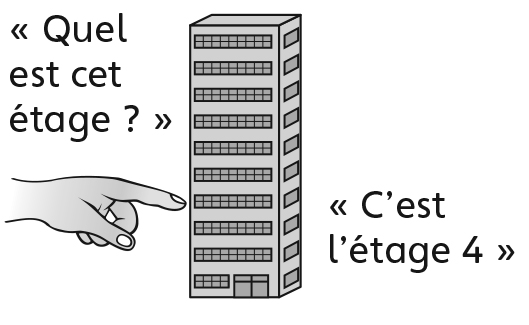 L’élève utilise certains noms de nombre ordinal, mais a de la difficulté avec celui qui est différent du nombre compté (premier).« unième, deuxième, troisième »L’élève utilise les noms des nombres pour décrire une position relative, mais ne réalise pas que la position d’un objet peut changer selon le point de départ.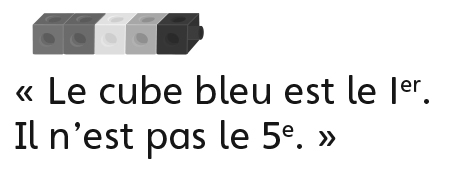 Observations et documentationObservations et documentationObservations et documentationL’élève utilise les noms des nombres ordinaux en contexte pour décrire la position relative, mais ne peut pas compter de l’avant ou à rebours à partir d’un nombre ordinal donné (il compte toujours à partir de 1 ou du premier étage).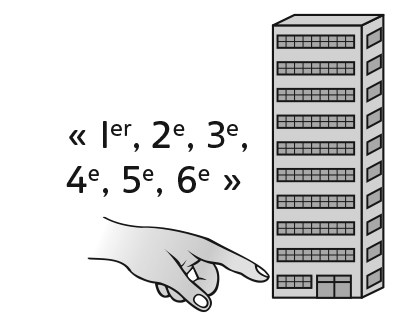 L’élève utilise les noms des nombres ordinaux jusqu’à 20e pour décrire la position relative, mais ne sait pas quel nombre vient ensuite.« 18e, 19e, 20e. Je ne sais pasquel est le nombre suivant. »L’élève utilise des nombres ordinaux en contexte pour décrire la position relative, et comprend que la suite se répète.Observations et documentationObservations et documentationObservations et documentation